FEDERAÇÃO PORTUGUESA DE VELA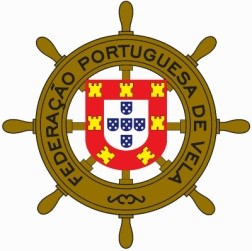 PEDIDO DE NÚMERO DE VELA           Sequencial (40,00€) Personalizado (70,00€)POR -                             Data:      Nome Barco:      
Construtor:      	Modelo:      Ano de construção:      	Comprimento:      	Boca:      	Calado:       (mts) 
Porto de Registo:      O barco possui certificado de medição?     	Sim                  Não (em caso afirmativo, escolher opção abaixo ANC   IRC   ORC Club            ORC Int.              Outro  	O barco já possui algum número de Vela? 	Sim                  Não	Se sim, qual?      Identificação	Proprietário:      		LD:      
		Clube:      	Morada:      		Código-Postal:      	Localidade:      		Telefone:      

	E-Mail:      Dados para Faturação (preenchimento obrigatório)Nome:      
Morada:	     	Código-postal:      
N.I.F.:      IBAN para pagamento – NOVO BANCO – PT50 0007 0013 0039 7650 0025 7